DATOS DE LA PUBLICACIÓNMONTOS SOLICITADOS DE FINANCIAMIENTO_________________________________________________NOMBRE Y FIRMA DEL AUTOR SOLICITANTEIMPORTANTEAdjuntar copia del artículo, Invoice, datos de transferencia bancaria y documento de respaldo con el monto del aporte de la Unidad respectiva.La publicación debe incorporar en los agradecimientos y/o financiamiento (acknowledgment, funding, etc.) el código y la fuente de financiamiento.El presente formulario, junto a los anexos, deben ser enviados por el/la autor/a solicitante, en formato digital (PDF) a los siguientes correos, según corresponda:Sra. Kertsy Alarcón, kalarcon@ubiobio.cl, sede Concepción.Sra. Claudia Bahamóndez, cbahamon@ubiobio.cl, sede Chillán.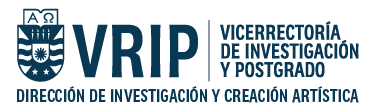 UNIVERSIDAD DEL BIO-BIOVICERRECTORÍA DE INVESTIGACIÓN Y POSTGRADOChillán/ConcepciónChillán/ConcepciónChillán/ConcepciónUNIVERSIDAD DEL BIO-BIOVICERRECTORÍA DE INVESTIGACIÓN Y POSTGRADODíaMesAñoUNIVERSIDAD DEL BIO-BIOVICERRECTORÍA DE INVESTIGACIÓN Y POSTGRADOSOLICITUD PAGO DE PUBLICACIONES EN REVISTASCON CARGO A PROYECTO O GRUPO DEL AUTORSOLICITUD PAGO DE PUBLICACIONES EN REVISTASCON CARGO A PROYECTO O GRUPO DEL AUTORSOLICITUD PAGO DE PUBLICACIONES EN REVISTASCON CARGO A PROYECTO O GRUPO DEL AUTORSOLICITUD PAGO DE PUBLICACIONES EN REVISTASCON CARGO A PROYECTO O GRUPO DEL AUTORSOLICITUD PAGO DE PUBLICACIONES EN REVISTASCON CARGO A PROYECTO O GRUPO DEL AUTORTÍTULO DEL ARTÍCULOTÍTULO DEL ARTÍCULOAUTORESAUTORESAUTOR QUE SOLICITA EL PAGODEPARTAMENTO O UNIDAD ACADÉMICA DEL SOLICITANTENOMBRE DE LA REVISTAINDEXACIÓN DE LA REVISTAMONTO SOLICITADO (en dólares)CON CARGO A (señale con X)GA FONDECYT____PROYECTO INTERNO____GRUPO DE INVESTIGACIÓN____CÓDIGO DEL PROYECTO O GRUPO